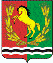 АДМИНИСТРАЦИЯ                                                                     МУНИЦИПАЛЬНОГО ОБРАЗОВАНИЯ ЮДИНСКИЙ СЕЛЬСОВЕТ       АСЕКЕЕВСКОГО  РАЙОНА  ОРЕНБУРГСКОЙ  ОБЛАСТИП О С Т А Н О В Л Е Н И Е30.03.2016  			           п. Юдинка                                                   № 10-п                                                                   О размещении сообщения о проведении общего собрания                                                                                                        на официальном сайте МО Юдинский сельсовет в сети «Интернет»	В соответствии со ст. 14.1 Федерального закона от 24.07.2002 г. № 101-ФЗ « Об обороте земель  сельскохозяйственного назначения» (ред. От 31.12.2014 г.), постановляю:1.Разместить извещение о проведении общего собрания на официальном сайте МО Юдинский сельсовет в сети «Интернет»:«13» мая 2016 года в 11 часов дня состоится общее собрание участников общей долевой собственности на земельный участок площадью 54787000 кв.м., с кадастровым номером 56:05:0000000:150, разрешенное использование: для сельскохозяйственных целей. Категория земель: Земли сельскохозяйственного назначения. Адрес (описание местоположения): Оренбургская обл., Асекеевский район, колхоз им. Димитрова.	Общее собрание состоится по адресу: Оренбургская область, Асекеевский район, пос. Юдинка, ул. Киселёвская, 38, Юдинский сельский клуб. Регистрация участников общего собрания с 10 до 11 часов «13» мая 2016 года.	Повестка дня общего собрания:Выбор уполномоченного лица.Об условиях договора аренды земельных участков, находящихся в долевой собственности.С документами по вопросам, вынесенным на обсуждение общего собрания можно ознакомиться по адресу: Оренбургская область, Асекеевский район, с. Асекеево, ул. Чапаева, д. 31 (офис ООО «Землемер», тел.: 8(35351)2-24-67 со дня опубликования данного сообщения до 13 мая 2016 года.	Только лица, предоставившие документы, удостоверяющие личность, документы, удостоверяющие право на земельную долю, а также документы, подтверждающие полномочия этих лиц, могут принять участие в голосовании.	Общее собрание участников долевой собственности проводится по предложению колхоза им. Димитрова, который использует находящийся в долевой собственности земельный участок в целях производства сельскохозяйственной продукции.	2. Настоящее постановление вступает в силу со дня его подписания.Глава муниципального образования          	                      	А.И.Кийло